My Starlink NotesI live in rural Arroyo Grande, CA.  Those who live in Arroyo Grande proper can purchase Internet access delivered through fiberoptic cable, achieving speeds up to and beyond 1000mbps.  However, I live beyond the service area for fiberoptic cable.  I got my Internet via Advanced Wireless. I had a radio receiver attached to my house and generally got speeds in the range of 15-25Mbps down and 12Mbps up. I wanted faster speedsOpting for Starlink Internet, I expected download speeds near 100Mbps.  I had no specific expectations regarding upload speed.I signed up to purchase the Starlink Kit on 02/19/2021.  The service would cost $499.00 with a $99 deposit.   The deposit was refundable if I later decided that I didn’t want to go through with the purchase.In addition to the $499 cost of the kit, Starlink has a monthly bill of $99 with the option to cancel at any time.Here is my timelineInstall NotesI downloaded the free Starlink app before I attempted to install the satellite dish.  It is available for both iPhones and Android devices.  I used it to determine if I had a clear view of the sky from where I intended to install the dish.  I panned the sky repeatedly but the app never finished scanning.so I did not rely on it.I installed the dish on the gable end of my roof.  It is attached to a 21/2” OD galvanized pipe fitted with the Starlink Pipe Adapter.  I ran the 75’ of cable into my attic, through a hole in the ceiling and attached to the Starlink router.  Setup was straightforward and easy.  I plugged in the cable between the satellite and the router.  I then plugged in the power cable to the router.  I then searched for the Starlink connection on my computer.  Once that I found it, I could name the connection and create a password.  The satellite began to move, fine tuning the connection between the Starlink rectangular dish and the Starlink satellites in the sky. Initially, that took several hours for optimal connectivity.  It will continue to adjust the position of the rectangular dish throughout its lifetime.Initially, I didn’t have the Ethernet Adapter so I couldn’t connect the Starlink router to any of my numerous Ethernet-connected devices.  The Wi-Fi signal from Starlink did not reach all areas of my house. Once that the Ethernet Adapter arrived, I connected it between the cable from the satellite and the Starlink router.  I then connected an Ethernet cable from the Starlink Ethernet Adapter to my Netgear Mesh router.In order to take advantage of the Mesh router, I had to set the Starlink router to Bypass Mode.This is done through the Starlink app.  The app will warn you that in Bypass Mode, you won’t have access to the Starlink router. If you decide to re-enable the Starlink router, you have to reset it by unplugging the power plug from the Starlink router three times in quick succession.  This will return you to normal functionality i.e. no access to the Mesh routerIn Bypass mode, several things changed.The IP address of my Netgear Orbi RB40 router used to be at 192.168.1.1.  It is now 10.0.0.1,My Synology NAS used to be at 192.168.1.55.  That changed to 10.0.0.55.  What follows is my Speedtest.net history from before I changed over to Starlink to the present (01/29/2022)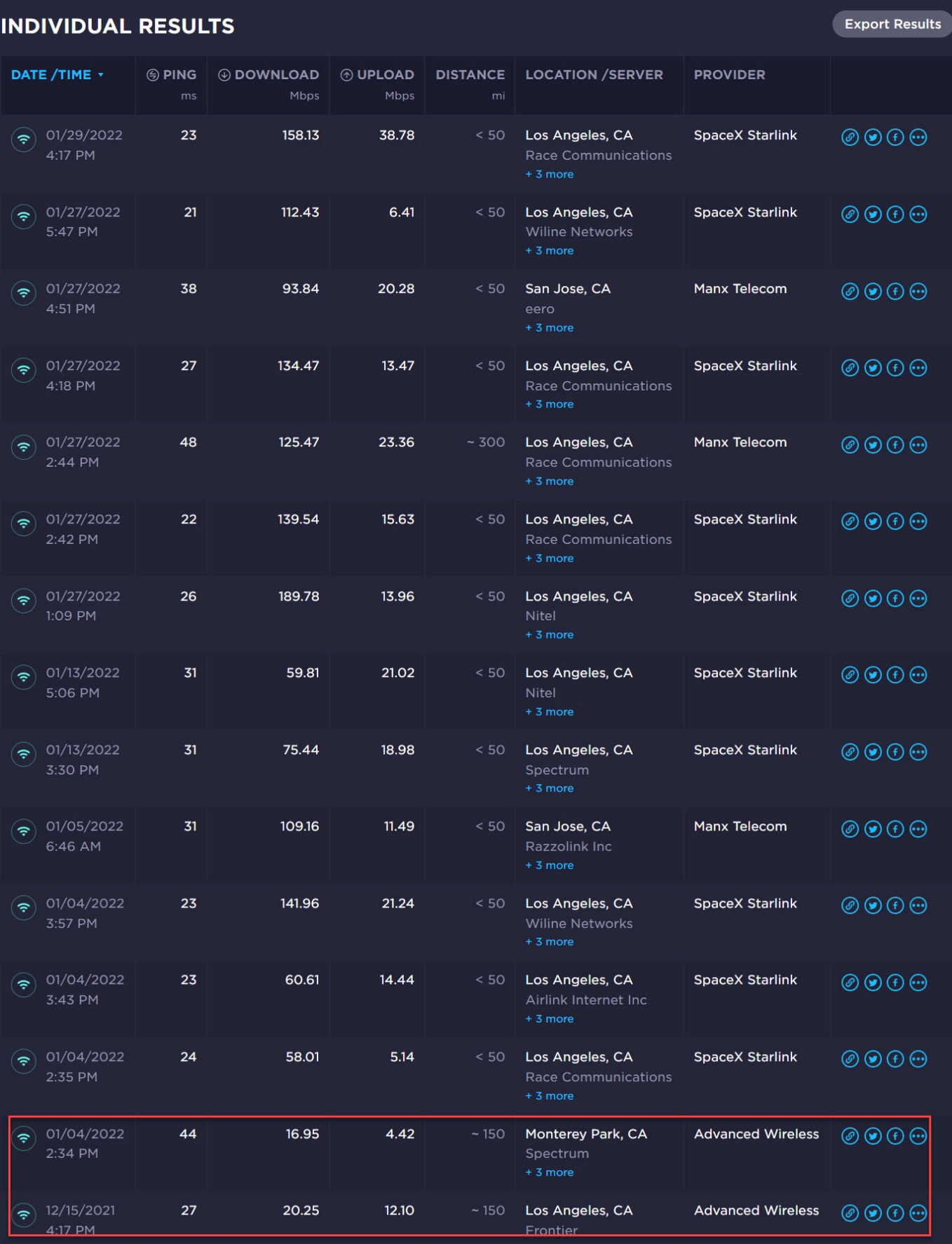 Ralph SutterDateEventComments02/19/2021Pre-ordered Starlink KitPlaced a $99 deposit12/15/2021Starlink indicates that the kit  is ready to ship once that I pay the balance of the $499.12/18/2021Starlink kit ships12/20/2021Starlink kit arrives12/20/2021I order the Pipe  Adapter to mount the satellite on a pole @$37.54 including shippingThe Starlink kit comes with a base suitable for mounting the satellite on a flat horizontal surface.  I wanted to install the satellite on a 2” pole attached to the gable of my house.01/01/2022I order the Ethernet Adapter at @$21.45 including shippingThe rectangular Starlink kit does not have a port for connecting Ethernet.  The round Starlink kit (no longer available) had Ethernet ports01/01/2022I receive my first Starlink monthly bill$99/mo billing01/02/2022The Pipe Adapter arrives01/27/2022The Ethernet Adapter arrivesIt was back-ordered